4. Calculer la concentration en masse en glucose de la solution préparée (en g·L-1). Justifier votre réponse en précisant la formule littérale utilisée et les unités associées.………………………………………………………………………………………………………………………………………………………….……..………………………………………………………………………………………………………………………………………………………….……..………………………………………………………………………………………………………………………………………………………….……..………………………………………………………………………………………………………………………………………………………….……..Cocher la bonne réponse :Lors d’une dilution :      La masse de soluté est conservée        La concentration en masse de soluté est conservéeDonc on peut écrire    msoluté Solution fille = m soluté Solution mère          Cm Solution mère = Cm  Solution fille4. Déterminer la concentration en masse en glucose de la solution préparée. Justifier clairement votre réponse en vous aidant des réponses précédentes.………………………………………………………………………………………………………………………………………………………….……..………………………………………………………………………………………………………………………………………………………….……..………………………………………………………………………………………………………………………………………………………….……..A DECOUPER ET A COLLER2. Etapes dans l’ordre chronologique3. En utilisant le vocabulaire adapté et en tenant compte du matériel mis à disposition, décrire chacune des étapes schématisant la préparation d’une solution aqueuse à partir de  3,0 g  de glucose.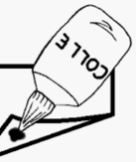 ………………………………………………………………………………………………………………………………………………………….……..………………………………………………………………………………………………………………………………………………………….……..………………………………………………………………………………………………………………………………………………………….……..………………………………………………………………………………………………………………………………………………………….……..………………………………………………………………………………………………………………………………………………………….……..………………………………………………………………………………………………………………………………………………………….……..………………………………………………………………………………………………………………………………………………………….……..………………………………………………………………………………………………………………………………………………………….……..………………………………………………………………………………………………………………………………………………………….……..………………………………………………………………………………………………………………………………………………………….……..………………………………………………………………………………………………………………………………………………………….……..………………………………………………………………………………………………………………………………………………………….……..………………………………………………………………………………………………………………………………………………………….……..………………………………………………………………………………………………………………………………………………………….……..………………………………………………………………………………………………………………………………………………………….……..2. Etapes dans l’ordre chronologique3. En utilisant le vocabulaire adapté et en tenant compte du matériel mis à disposition, décrire chacune des étapes schématisant la préparation de la solution aqueuse de glucose à partir de la solution S0.………………………………………………………………………………………………………………………………………………………….……..………………………………………………………………………………………………………………………………………………………….……..………………………………………………………………………………………………………………………………………………………….……..………………………………………………………………………………………………………………………………………………………….……..………………………………………………………………………………………………………………………………………………………….……..………………………………………………………………………………………………………………………………………………………….……..………………………………………………………………………………………………………………………………………………………….……..………………………………………………………………………………………………………………………………………………………….……..………………………………………………………………………………………………………………………………………………………….……..………………………………………………………………………………………………………………………………………………………….……..………………………………………………………………………………………………………………………………………………………….……..………………………………………………………………………………………………………………………………………………………….……..………………………………………………………………………………………………………………………………………………………….……..………………………………………………………………………………………………………………………………………………………….……..………………………………………………………………………………………………………………………………………………………….……..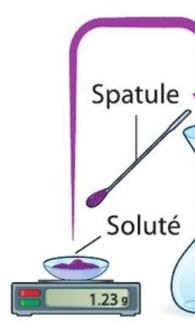 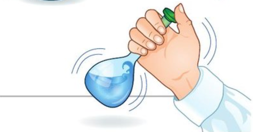 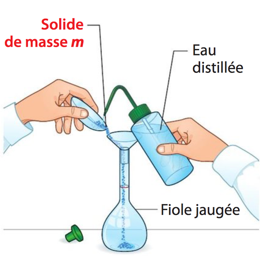 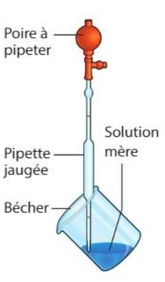 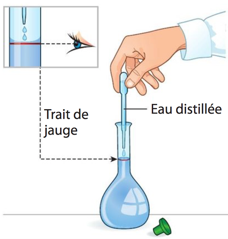 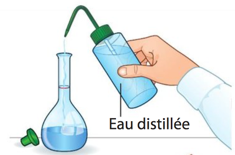 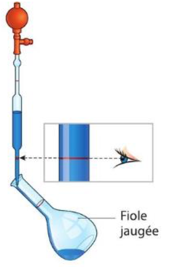 